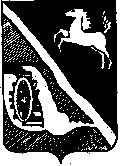 АДМИНИСТРАЦИЯ ШЕГАРСКОГО РАЙОНАТОМСКОЙ ОБЛАСТИП О С Т А Н О В Л Е Н И Е11.05.2021	№ 329с. МельниковоО внесении изменений в постановление Администрации Шегарского района от 30.09.2019 № 784 «Об утверждении муниципальной программы «Развитие физической культуры, спорта и формирование здорового образа жизни населения Шегарского района на 2020-2022 годы»В соответствии с Законом Томской области от 06.04.2021 № 17-ОЗ «О внесении изменений в Закон Томской области «Об областном бюджете на 2021 год и на плановый период 2022 и 2023 годов»ПОСТАНОВЛЯЮ:1. Внести в постановление Администрации Шегарского района от 30.09.2019 № 784 «Об утверждении муниципальной программы «Развитие физической культуры, спорта и формирование здорового образа жизни населения Шегарского района на 2020-2022 годы» следующие изменения:- перечень программных мероприятий муниципальной подпрограммы «Развитие физической культуры и спорта в Шегарском районе» изложить в новой редакции согласно приложению №1;- плируемые результаты реализации муниципальной подпрограммы «Развитие физической культуры и спорта в Шегарском районе» изложить в новой редакции согласно приложению №2.2. Опубликовать настоящее постановление в средствах массовой информации и разместить на официальном сайте Администрации Шегарского района в телекоммуникационной сети «Интернет».3. Настоящее постановление вступает в силу со дня его опубликования и распространяется на правоотношения, возникшие с 01.01.2021 года.4. Контроль за исполнением настоящего постановления возложить на заместителя Главы Шегарского района по социальной сфере Т.В. ЗверевуГлава Шегарского района	А.К. МихкельсонА.В.Рогутенок                                                                                                                                                                                                                                                                                                                                                                                                                                                                                                                                                                                                                                                                                                                                                                                                                                                                                                                                                                                                                                                                                                                                                                                                                                                                                                                                                                                                                                                                                                                                                                                                                                                                                                                                                                                                                                                                                                                                                                                                                                                                                                                                                                                                                                                                                                                                                                                                                                                                                                                                                                                                                                                                                                                                                                                                                                                                                                                                                                                                                                                                                                                                                                                                                                                                                                                                                                                                                                                                                                                                                                                                                                                                                         23228Приложение №1к постановлению Администрации Шегарского районаот _______ 2021 № ____« 2. ПЕРЕЧЕНЬ ПРОГРАММНЫХ МЕРОПРИЯТИЙ МУНИЦИПАЛЬНОЙ ПОДПРОГРАММЫ «Развитие физической культуры и спорта в Шегарском районе»»Приложение №2к постановлению Администрации Шегарского районаот _______ 2021 № ____« 3. ПЛАНИРУЕМЫЕ РЕЗУЛЬТАТЫ РЕАЛИЗАЦИИ МУНИЦИПАЛЬНОЙ ПОДПРОГРАММЫ«Развитие физической культуры и спорта в Шегарском районе»»N ппНаименование мероприятия Ресурсное обеспечениетыс. руб. Ресурсное обеспечениетыс. руб. Ресурсное обеспечениетыс. руб. Ресурсное обеспечениетыс. руб. Ресурсное обеспечениетыс. руб.Сроки выполненияИсполнитель (получатель денежных средств)Ожидаемый непосредственный результатN ппНаименование мероприятиявсегов том числе в том числе в том числе в том числе Сроки выполненияИсполнитель (получатель денежных средств)Ожидаемый непосредственный результатN ппНаименование мероприятиявсегоФБОБ МБЧастные инвестицииСроки выполненияИсполнитель (получатель денежных средств)Ожидаемый непосредственный результат1Задача № 1Увеличение уровня обеспеченности граждан спортивными сооружениямиУвеличение доли граждан Шегарского района, систематически занимающихся физической культурой и спортом1.1.Мероприятие 1Приобретение оборудования для малобюджетных спортивных площадок, а именно спортивных площадок для сдачи норм ГТО, расположенных:- на территории лагеря «Обская волна»;- на территории школы с. Малобрагино.660,00600,060,002020 годМКУ «Отдел образования Администрации Шегарского района», МКУ ДО «Шегарская спортивная школа»Увеличение доли граждан Шегарского района, систематически занимающихся физической культурой и спортомПриобретение оборудования для малобюджетных спортивных площадок по месту жительства и учебы в муниципальных образованиях Томской области, за исключением муниципального образования «Город Томск», муниципального образования «Городской округ закрытое административно-территориальное образование Северск Томской области» в рамках регионального проекта «Спорт - норма жизни»660,00600,060,002021 годМуниципальное образование «Побединское сельское поселение»Муниципальное образование «Северное сельское поселение»Увеличение доли граждан Шегарского района, систематически занимающихся физической культурой и спортом660,00600,060,002022 годМуниципальное образование «Трубачевское сельское поселение»Муниципальное образование «Северное сельское поселение»Увеличение доли граждан Шегарского района, систематически занимающихся физической культурой и спортомУстановка оборудования для малобюджетных спортивных площадок по месту жительства и учебы160,0160,02021 годМуниципальное образование «Побединское сельское поселение»Муниципальное образование «Северное сельское поселение»Увеличение доли граждан Шегарского района, систематически занимающихся физической культурой и спортом1.2Мероприятие 2Оснащение объектов спортивной инфраструктуры спортивно-технологическим оборудованием в рамках регионального проекта «Спорт-норма жизни» государственной программы «Развитие молодежной политики, физической культуры и спорта в Томской области», а именно для спортивной площадки, расположенной на территории Шегарской спортивной школы.2758,802595,5080,3083,002020 годМКУ ДО «Шегарская спортивная школа»Увеличение доли граждан Шегарского района, систематически занимающихся физической культурой и спортомЗадача № 2Обеспечение условий для развития физической культурой и массового спорта2.1.Мероприятие 1Обеспечение участия спортивных сборных команд Шегарского района в официальных региональных спортивных, физкультурных мероприятиях, проводимых на территории г. Томска48,13040.138,002020 годМКУ ДО «Шегарская спортивная школа»2.1.Мероприятие 1Обеспечение участия спортивных сборных команд Шегарского района в официальных региональных спортивных, физкультурных мероприятиях, проводимых на территории г. Томска95,1087,18,002021 годМКУ ДО «Шегарская спортивная школа»2.1.Мероприятие 1Обеспечение участия спортивных сборных команд Шегарского района в официальных региональных спортивных, физкультурных мероприятиях, проводимых на территории г. Томска108,20100,28,002022 годМКУ ДО «Шегарская спортивная школа»2.2.Мероприятие 2 Обеспечение условий для развития физической культуры и массового спорта в том числе: фонд оплаты труда и страховых взносов спортивным инструкторам, а также приобретение спортивного оборудования, инвентаря.2361,1002243,0118,10-2020 годМАУК «Культурно-спортивный центр Шегарского района»2.2.Мероприятие 2 Обеспечение условий для развития физической культуры и массового спорта в том числе: фонд оплаты труда и страховых взносов спортивным инструкторам, а также приобретение спортивного оборудования, инвентаря.2337,502220,6116,9-2021 годМКУ «ФСЦ Шегарского района»2.2.Мероприятие 2 Обеспечение условий для развития физической культуры и массового спорта в том числе: фонд оплаты труда и страховых взносов спортивным инструкторам, а также приобретение спортивного оборудования, инвентаря.2337,502220,6116,9-2022 годМКУ «ФСЦ Шегарского района»2.3.Разработка и создание страницы на официальном сайте Администрации Шегарского района о популяризации здорового образа жизни, массового и профессионального спорта.00000МКУ «Администрация Шегарского района»;2.3.Разработка и создание страницы на официальном сайте Администрации Шегарского района о популяризации здорового образа жизни, массового и профессионального спорта.00000МКУ «Администрация Шегарского района»;2.3.Разработка и создание страницы на официальном сайте Администрации Шегарского района о популяризации здорового образа жизни, массового и профессионального спорта.00000МКУ «Администрация Шегарского района»;2.4.Капитальный ремонт системы вентиляции спортивного зала в здании МКУ ДО «Шегарская спортивная школа», расположенного по адресу: Томская область, Шегарский район, село Мельниково, ул.Чапаева 22а436,7600436,7602021 годМКУ ДО «Шегарская спортивная школа»2.5Замена вводно-распределительного устройства (ВРУ) в здании МКУ ДО «Шегарская спортивная школа», расположенного по адресу: Томская область, Шегарский район, село Мельниково, ул.Чапаева 22а9,349,342021 годМКУ ДО «Шегарская спортивная школа»ИТОГО 12632,432595,58751,812450ххх N 
п/пЗадачи,     
направленные
на достижение
целиКоличественные  и/или качественные  
целевые показатели, характеризующие
достижение   целей и решение
задачЕдиница 
измеренияИсточник  информации для расчётаБазовое     
значение     
показателя  
(на начало  
реализации)Планируемое значение показателя по годам реализацииПланируемое значение показателя по годам реализацииПланируемое значение показателя по годам реализации N 
п/пЗадачи,     
направленные
на достижение
целиКоличественные  и/или качественные  
целевые показатели, характеризующие
достижение   целей и решение
задачЕдиница 
измеренияИсточник  информации для расчётаБазовое     
значение     
показателя  
(на начало  
реализации)2020 год2021 год2022 год1234567891.Задача 1Увеличение уровня обеспеченности граждан спортивными сооружениями исходя из единовременной пропускной способности объектов спорта (%)Показатель 1 уровень обеспеченности граждан спортивными сооружениями исходя из единовременной пропускной способности объектов спорта (%)%Информационно-аналитическая система своды (Барс)Форма ФК-191,595,396,895,82.Задача 2 Обеспечение условий для развития физической культуры и массового спортаПоказатель 1 Доля детей и молодежи (возраст 3-29 лет), систематически занимающихся физической культурой и спортом, в общей численности детей и молодежи (%)%Информационно-аналитическая система своды (Барс)Форма ФК-178797981Показатель 2 Доля граждан среднего возраста (жденщины:30-54; мужчины: 30-59 лет), систематически занимающихся физической культурой и спортом, в общей численности граждан среднего возраста (%)%Информационно-аналитическая система своды (Барс)Форма ФК-113182732Показатель 3 Доля граждан старшего возраста (женщины:55-79; мужчины: 60-79 лет), систематически занимающихся физической культурой и спортом, в общей численности старшего возраста (%)%Информационно-аналитическая система своды (Барс)Форма ФК-146912,5Показатель 4 Количество занимающихся физической культурой и массовым спортомЧел.Информационно-аналитическая система своды (Барс)Форма ФК-11230129212921292Показатель 5 Количество участников в официальных региональных спортивных, физкультурных мероприятиях, проводимых на территории Томской областиЧел.Информационно-аналитическая система своды (Барс)Форма ФК-5340122296340